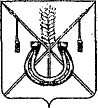 АДМИНИСТРАЦИЯ КОРЕНОВСКОГО ГОРОДСКОГО ПОСЕЛЕНИЯКОРЕНОВСКОГО РАЙОНАПОСТАНОВЛЕНИЕот 13.03.2024   		                                                  			  № 343г. КореновскОб утверждении Порядка приема от населения предложений и об обсуждении с населением предлагаемых мероприятий и функций общественной территории, отобранной для участия в IX Всероссийском конкурсе лучших проектов создания комфортной городской среды, на которой будет реализовываться проектВ соответствии с Федеральным законом от 6 октября 2003 года                           № 131-ФЗ «Об общих принципах организации местного самоуправления                  в Российской Федерации», Федеральным законом от 27 ноября 2023 года                № 540-ФЗ «О федеральном бюджете на 2024 год и на плановый период                           2025 и 20246 годов», постановлением Правительства Российской Федерации от 7 марта 2018 года № 237 «Об утверждении Правил предоставления средств государственной поддержки из федерального бюджета бюджетам субъектов Российской Федерации для поощрения муниципальных образований- победителей Всероссийского конкурса лучших проектов создания комфортной городской среды», в целях участия Кореновского городского поселения Кореновского района в IX Всероссийском конкурсе лучших проектов создания комфортной городской среды, в целях решения вопросов местного значения, вовлечения населения в процессы местного самоуправления, создания благоприятных условий проживания граждан, администрация Кореновского городского поселения Кореновского района п о с т а н о в л я е т:  1. Утвердить Порядок приема от населения предложений и об обсуждении с населением предлагаемых мероприятий и функций общественной территории, отобранной для участия в IX Всероссийском конкурсе лучших проектов создания комфортной городской среды, на которой будет реализовываться проект (приложение № 1). 2. Определить места расположения пунктов сбора предложений населения о выборе мероприятий и функций общественной территории, отобранной для участия в IX Всероссийском конкурсе лучших проектов создания комфортной городской среды, на которой будет реализовываться проект (приложение № 2).3. Назначить время и место проведения общественных обсуждений по вопросу обсуждения с населением предлагаемых мероприятий и функций общественной территории, отобранной для участия в IX Всероссийском конкурсе лучших проектов создания комфортной городской среды, на которой будет реализовываться проект, на 28 марта года в 09.00 по адресу: Кореновский район, город Кореновск, улица Мира, 126а, кабинет 1. 4. Общему отделу администрации Кореновского городского                        поселения Кореновского района (Козыренко) официально опубликовать настоящее постановление и обеспечить его размещение на официальном сайте администрации Кореновского городского поселения Кореновского района в информационно-телекоммуникационной сети «Интернет».5. Отделу жилищно-коммунального хозяйства, благоустройства и транспорта администрации Кореновского городского поселения Кореновского района (Гребенев) не позднее 14 марта 2024 года обеспечить опубликование извещения о приеме от населения предложений о выборе мероприятий и функций общественной территории, отобранной для участия в IX Всероссийском конкурсе лучших проектов создания комфортной городской среды, на которой будет реализовываться проект, в районной газете «Вестник органов местного самоуправления Кореновского городского поселения Кореновского района».6. Контроль за выполнением настоящего постановления возложить                         на заместителя главы Кореновского городского поселения Кореновского района С.Г. Чепурного 7. Постановление вступает в силу после его официального опубликования.ГлаваКореновского городского поселенияКореновского района							          М.О. ШутылевПОРЯДОК приема от населения предложений и об обсуждении с населением предлагаемых мероприятий и функций общественной территории, отобранной для участия в IX Всероссийском конкурсе лучших проектов создания комфортной городской среды, на которой будет реализовываться проектI. Общие положения1. Настоящий Порядок разработан в целях реализации мероприятий по благоустройству территории общего пользования Кореновского городского поселения Кореновского района, направленных на улучшение архитектурного облика поселения, повышения уровня санитарно-эпидемиологического и экологического благополучия жителей, последовательности представления, рассмотрения и оценки предложений от населения о выборе мероприятий и функций общественной территории, отобранной для участия в IX Всероссийском конкурсе лучших проектов создания комфортной городской среды, на которой будет реализовываться проект (далее Общественная территория).2. В целях реализации настоящего Порядка используются следующие основные понятия:2.1. Общественная территория- территория общего пользования, отобранная для участия в IX Всероссийском конкурсе лучших проектов создания комфортной городской среды.2.2. Заинтересованные лица – граждане, проживающие на территории Кореновского городского поселения Кореновского района.3. Поступившие предложения заинтересованных лиц регистрируются в день их поступления в журнале регистрации предложений с указанием порядкового регистрационного номера, даты и времени представления предложения, с указанием мероприятий и функций общественной территории. Продолжительность приема предложений не может быть менее десяти календарных дней с даты опубликования извещения о начале приема предложений от заинтересованных лиц. Сбор предложений в пунктах сбора предложений осуществляется ежедневно специалистом администрации Кореновского городского поселения Кореновского района.Прием предложений от заинтересованных лиц на предмет выбора мероприятий и функций общественной территории, отобранной для участия в IX Всероссийском конкурсе лучших проектов создания комфортной городской среды, на которой будет реализовываться проект, может осуществляться в электронном виде, в том числе с использованием информационной системы, предназначенной для проведения голосования граждан в возрасте от 14 лет по отбору территорий, подлежащих благоустройству.4. Специалист администрации Кореновского городского поселения Кореновского района не позднее рабочего дня следующего за днем изъятия предложений передает его в общественную комиссию, состав которой утверждается постановлением администрации Кореновского городского поселения Кореновского района. 5. Общественная комиссия осуществляет рассмотрение и оценку предложений заинтересованных лиц на предмет соответствия предложения установленным настоящим Порядком требованиям, в том числе к составу и оформлению.6. Общественная комиссия возвращает предложение в случаях:6.1. представления предложения после окончания срока подачи.6.2. представление предложения и прилагаемых к ней документов оформленных с нарушением требований действующего законодательства и настоящего Порядка. 7. В случае выявления несоответствия предложения требованиям настоящего Порядка, предложение возвращается заинтересованному лицу с указанием причин, явившихся основанием для возврата. После устранения причины, явившейся основанием для возврата предложения, заинтересованное лицо вправе повторно направить предложение о мероприятиях и функциях необходимых общественной территории. В этом случае датой приема документов будет являться дата их повторной подачи.8. Заинтересованные лица имеют право отозвать свое предложение, сообщив об этом письменно в администрацию Кореновского городского поселения Кореновского района, и отказаться от участия в нем. 9. После истечения срока подачи предложений общественная комиссия рассматривает предложения и принимает решение о подведении итогов приема предложений от заинтересованных лиц и определяет мероприятия и функции общественной территории.10. По результатам заседания общественной комиссии составляется его протокол, который подписывается всеми присутствовавшими на заседании членами общественной комиссии и который в течение 2 рабочих дней публикуется в средствах массовой информации и на официальном сайте администрации Кореновского городского поселения Кореновского района в информационной сети «Интернет».Начальникотдела жилищно-коммунального хозяйства, благоустройства и транспорта администрацииКореновского городского поселения                         					Ю.Н. ГребеневПРЕДЛОЖЕНИЕо выборе мероприятий и функций общественной территории, отобранной для участия в IX Всероссийском конкурсе лучших проектов создания комфортной городской среды, на которой будет реализовываться проектВ администрацию Кореновского городского поселения Кореновского района ___________________________________ (указывается полностью фамилия, имя, отчество представителя) _______________________________________ проживающего (ей) по адресу:_______________________________________ Номер контактного телефона:ПРЕДЛОЖЕНИЕ Для благоустройства общественной территории, отобранной для участия в IX Всероссийском конкурсе лучших проектов создания комфортной городской среды, предлагаю следующие мероприятия и функции общественной территории:   ______________________________________________________________________________________________________________________________________________________________________________________________________________________________________________________________________________________________          _______________(подпись)    (Фамилия и инициалы)			         (дата)Начальникотдела жилищно-коммунального хозяйства, благоустройства и транспорта администрации Кореновского городского поселения                         					Ю.Н. ГребеневМеста расположения пунктов сбора предложений граждан о выборе мероприятий и функций общественной территории, отобранной для участия в IX Всероссийском конкурсе лучших проектов создания комфортной городской среды,на которой будет реализовываться проект1.	Город Кореновск, улица Красная, 41, администрация Кореновского городского поселения Кореновского района. Адрес электронной почты: korenovsk-gorod@mail.ru2.	Город Кореновск, улица Мира, 126а, отдел жилищно-коммунального хозяйства, благоустройства и транспорта администрации Кореновского городского поселения Кореновского района. Адрес электронной почты: korenovsk-jkx@mail.ru.Начальник отдела жилищно-коммунального хозяйства, благоустройства и транспорта администрации Кореновского городского поселения                         				          Ю.Н. ГребеневПРИЛОЖЕНИЕ № 1УТВЕРЖДЕНЫпостановлением администрации Кореновского городского поселения Кореновского районаот 13.03.2024 № 343	ПРИЛОЖЕНИЕ к Порядку приема от населения предложений и об обсуждении с населением предлагаемых мероприятий и функций общественной территории, отобранной для участия в IX Всероссийском конкурсе лучших проектов создания комфортной городской среды, на которой будет реализовываться проектПРИЛОЖЕНИЕ № 2к постановлению администрации Кореновского городского поселения Кореновского районаот 13.03.2024 № 343